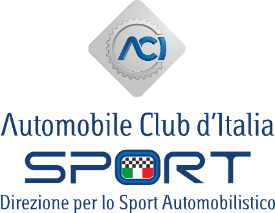 ALL. 1PROGRAMMA DELLA GARAVa allegato il programma di garaALL.2ORDINE DI SERVIZIOVa allegato l’ordine di servizio                                                                                                                                                       	                           		ALL. 3VERBALI DEL COLLEGIO DEI COMMISSARI SPORTIVI O DEL GIUDICE UNICO (1) (2) (3) Devono contenereESCLUSIONI DALLA CLASSIFICA E/O DALLA COMPETIZIONE (4)AMMENDE E AMMONIZIONI CON DIFFIDA (vedi allegati 4a e 4b) ALTRI PROVVEDIMENTI DISCIPLINARI (4)DEFERIMENTI AL GIUDICE SPORTIVO (4)PREAVVISI DI RICORSI IN APPELLO (5)(1)   Il presente verbale deve illustrare l’operato dei Commissari Sportivi o del Giudice Unico ed i fatti salienti occorsi durante la competizione.(2)   Allegare il testo originale dei reclami e dei verbali delle decisioni prese.(3)   Allegare le decisioni relative ai provvedimenti disciplinari adottati, nonché i rapporti degli UdG inseriti nello staff di gara (commissari di percorso, tecnici, addetto alle relazioni con i concorrenti, ecc.)  quando questi servano ad accertare le responsabilità dei concorrenti e dei conduttori ai fini dell’adozione di provvedimenti disciplinari.(4)   Indicare, per ogni provvedimento: numero di gara, nome e cognome del conduttore, gruppo e classe o formula, numero di verbale del provvedimento. In caso di esclusioni dalla classifica, allegare la classifica o altra documentazione dove sia possibile rilevare la posizione di classifica del o dei conduttori esclusi.(5)   Indicare numero di gara, nome e cognome del ricorrente,  gruppo e classe o formula. Vanno allegati i verbali per la cui validità è sufficiente la firma di almeno due Commissari Sportivo o del Giudice Unico									ALL. 4aVERBALE AMMENDE COMMINATE ALL. 4bELENCO AMMONIZIONI CON DIFFIDA COMMINATEDeve contenereN. della Decisione Concorrente (nominativo e licenza)Conduttore (nominativo e licenzaN. garaValidità della garaMotivazione sintetica                                                                                                                                                         	                           		ALL.5VERBALI DEI COMMISSARI TECNICI (1) Devono contenereVERIFICHE ANTE GARAVERIFICHE DURANTE E POST GARA (2)VERIFICHE D’UFFICIO FINE GARAVERIFICHE POST GARA SU RECLAMO EVENTUALI RAPPORTI AI COMMISSARI SPORTIVIIl verbale allegato deve contenere le opportune indicazioni circa la verifica delle vetture e in particolare i dettagli dei controlli tecnici effettuati d’ufficio e su reclamo.Per ogni vettura verificata indicare numero di gara, cognome del conduttore, gruppo/classe o formula, marca, modello, particolari oggetto di verifica, risultato della verifica e classificazione della non conformità (vedi art. 128 del RSN)Vanno allegati i verbali per la cui validità è sufficiente la firma di almeno un Commissario Tecnico.ALL. 6RELAZIONE DEL DIRETTORE DI GARA (1)Deve contenereRELAZIONE SULLE VERIFICHE SPORTIVERELAZIONE SUL BRIEFING COMUNICATI DEL dgRAPPORTI DEL DGRELAZIONE FINALERAPPORTO SU EVENTUALI INCIDENTI A PERSONE O A COSE (2)VERBALE DEI CAMBI GUIDA SE AMMESSA LA DOPPIA GUIDALa relazione allegata deve essere sottoscritta dal Direttore di Gara e deve contenere tutte le opportune indicazioni circa lo svolgimento della gara, il rispetto del programma e degli orari, la sicurezza del pubblico e dei piloti, l’organizzazione ed il funzionamento dei servizi di ordine pubblico, di emergenza, di controllo medico, di altri servizi eventualmente predisposti ed i collegamenti (con particolare riferimento, per questi ultimi ai Rallies). Indicare anche il numero dei mezzi e degli uomini addetti ai vari servizi.Il presente rapporto deve essere sottoscritto dal Direttore di Gara e deve indicare gli eventuali incidenti occorsi durante lo svolgimento della competizione e il numero di gara dei conduttori coinvolti. Deve dare un giudizio sulle relative ed eventuali responsabilità.ALL. 7CIRCOLARI INFORMATIVEDeve contenereCIRCOLARI DELL’ORGANIZZATORECIRCOLARI DEL DIRETTORE DI GARACIRCOLARI DEI CS/GUINTEGRAZIONE DEL PESALL.8VERBALE COSTITUZIONE DELLE CLASSI				Il DIRETTORE DI GARA			………………………………………………………..Elencare i Gruppi e le classiIndicare se la Classe è costituita o non costituitaIl verbale deve essere firmato dal Direttore di garaALL.9CLASSIFICHEDevono essere inserite le classifiche redatte dal Servizio di Cronometraggio e quelle firmate dal Direttore di Gara indicanti anche l’orario di esposizione Le classifiche devono contenere almeno i seguenti datiIndicare Gruppo, Classe, Divisione, FormulaNelle competizioni Internazionali, indicare la nazionalità dei conduttori soltanto quando non è italianaIl presente modello può essere sostituito da un altro modello dell’Organizzatore, purché su quest’ultimo vengano riportati tutti i dati richiesti.Va riportato anche l’elenco delle vetture ritirate.ALL.10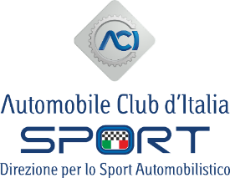 c GARA	c PROVE UFFICIALI	c PROVE LIBEREc BANDIERA GIALLA	c BANDIERA ROSSA	c SAFETY CARC = CONTUSIONE/ A = ABRASIONE/ D = DISTORS/ L = LUSSAZ/ F = FRATT/E = EMATOMA/	U = USTIONE/ W = FERITAB = EMORRAGIA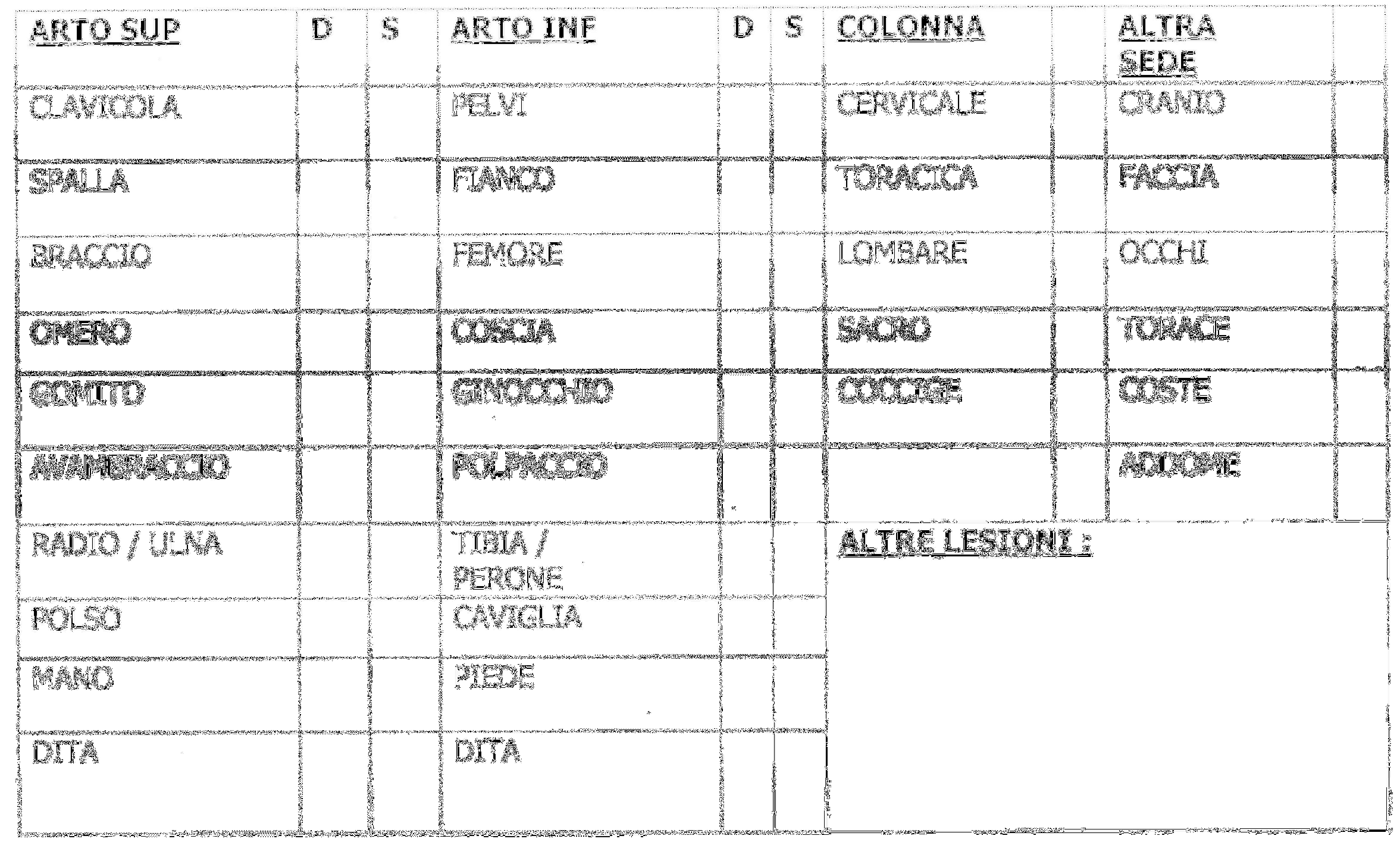 c Centro Medico	c Centro Medico poi Ospedale	c Ospedalec In Ambulanza	c In elicottero	c Non trasportatoOspedale di destinazione :Recapito telefonico:E' stato dimesso subito dall'ospedale?	Si	No	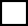 E' stato trattenuto in ospedale per ulteriori accertamenti e/o trattamenti? Si No (Allegare eventuale relazione)Prognosi gg.  	ALL.11PROSPETTO DATI STATISTICI									Il Direttore di Gara								…………………………………………………….Specificare le formule, i gruppi e gli eventuali trofei di marca.In caso di gare articolate in batterie o serie, le vetture partite devono riferirsi alle batterie o alla serie.In caso di gare articolate in batterie e finali, i classificati devono riferirsi alla finale.											ALL. 12ALTRI DOCUMENTIGRUPPO/CLASSE (1)ISCRITTIVERIFICATIPARTENTIPARTITICLASSE COST./NON COST. (2)CLASSIFICA ASS.GR.CL.(1)N. GARACOGNOME NOME (2)N. LICENZA O ATTESTATO DI CATEGORIASCUDERIAVETTURAGIRITEMPOMEDIARiservato al GRUPPO DI LAVORO MEDICO ACIRiservato al GRUPPO DI LAVORO MEDICO ACIRiservato al GRUPPO DI LAVORO MEDICO ACIRiservato al GRUPPO DI LAVORO MEDICO ACIRiservato al GRUPPO DI LAVORO MEDICO ACIRiservato al GRUPPO DI LAVORO MEDICO ACIda inviare a: af.notarandrea@aci.it (ed inserire nella sezione INCIDENTI della procedura)da inviare a: af.notarandrea@aci.it (ed inserire nella sezione INCIDENTI della procedura)da inviare a: af.notarandrea@aci.it (ed inserire nella sezione INCIDENTI della procedura)da inviare a: af.notarandrea@aci.it (ed inserire nella sezione INCIDENTI della procedura)da inviare a: af.notarandrea@aci.it (ed inserire nella sezione INCIDENTI della procedura)da inviare a: af.notarandrea@aci.it (ed inserire nella sezione INCIDENTI della procedura)DENUNCIA	DI	INFORTUNIO(compilazione a cura del Medico di gara)DENUNCIA	DI	INFORTUNIO(compilazione a cura del Medico di gara)DENUNCIA	DI	INFORTUNIO(compilazione a cura del Medico di gara)DENUNCIA	DI	INFORTUNIO(compilazione a cura del Medico di gara)DENUNCIA	DI	INFORTUNIO(compilazione a cura del Medico di gara)DENUNCIA	DI	INFORTUNIO(compilazione a cura del Medico di gara)GARAGARAGARAGARAGARAGARADenominazioneDenominazioneDenominazioneDenominazioneDenominazioneDenominazioneDataDataDataDataDataDataLuogoLuogoLuogoLuogoLuogoLuogoINFORTUNATOINFORTUNATOINFORTUNATOINFORTUNATOINFORTUNATOINFORTUNATONome e cognomeNome e cognomeNome e cognomeNome e cognomeNome e cognomeNome e cognomeLuogo e data di nascitaLuogo e data di nascitaLuogo e data di nascitaLuogo e data di nascitaLuogo e data di nascitaLuogo e data di nascitaIndirizzoIndirizzoIndirizzoIndirizzoIndirizzoIndirizzoRecapiti telefoniciRecapiti telefoniciRecapiti telefoniciRecapiti telefoniciRecapiti telefoniciRecapiti telefoniciE-mailE-mailE-mailE-mailE-mailE-mailLicenza n.Licenza n.Categoria (*)Categoria (*)Categoria (*)Categoria (*)(*) indicare categoria di licenza: conduttore, ufficiale di gara, ecc.(*) indicare categoria di licenza: conduttore, ufficiale di gara, ecc.(*) indicare categoria di licenza: conduttore, ufficiale di gara, ecc.(*) indicare categoria di licenza: conduttore, ufficiale di gara, ecc.(*) indicare categoria di licenza: conduttore, ufficiale di gara, ecc.(*) indicare categoria di licenza: conduttore, ufficiale di gara, ecc.Se conduttore:Se conduttore:Se conduttore:Se conduttore:Se conduttore:Se conduttore:Numero di gara1°Conduttore	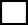 1°Conduttore	1°Conduttore	2°Conduttore 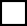 Modello autoModello autoModello autoModello autoModello autoModello autoINCIDENTE - LUOGOINCIDENTE - LUOGOINCIDENTE - LUOGOINCIDENTE - LUOGOINCIDENTE - LUOGOINCIDENTE - LUOGOSezione di gara (°)giornogiornoora(°) indicare secondo la tipologia di gara se prove, gara, manche, prova speciale, trasferimento, ecc.(°) indicare secondo la tipologia di gara se prove, gara, manche, prova speciale, trasferimento, ecc.(°) indicare secondo la tipologia di gara se prove, gara, manche, prova speciale, trasferimento, ecc.(°) indicare secondo la tipologia di gara se prove, gara, manche, prova speciale, trasferimento, ecc.(°) indicare secondo la tipologia di gara se prove, gara, manche, prova speciale, trasferimento, ecc.(°) indicare secondo la tipologia di gara se prove, gara, manche, prova speciale, trasferimento, ecc.postazione pistapostazione pistapostazione pistapostazione pistapostazione pistapostazione pistapit lane (n. box riferimento)pit lane (n. box riferimento)pit lane (n. box riferimento)pit lane (n. box riferimento)pit lane (n. box riferimento)pit lane (n. box riferimento)paddockpaddockpaddockpaddockpaddockpaddockprova speciale N.Km.condizioni meteocondizioni meteocondizioni meteotipologia terreno (^)tipologia terreno (^)tipologia terreno (^)(^) indicare se terra, asfalto o ghiaccio(^) indicare se terra, asfalto o ghiaccio(^) indicare se terra, asfalto o ghiaccio(^) indicare se terra, asfalto o ghiaccio(^) indicare se terra, asfalto o ghiaccio(^) indicare se terra, asfalto o ghiaccioINCIDENTE - DINAMICAINCIDENTE - DINAMICAINCIDENTE - DINAMICAINCIDENTE - DINAMICAINCIDENTE - DINAMICAINCIDENTE - DINAMICATAMPONAVA UN ALTRO CONCORRENTETAMPONAVA UN ALTRO CONCORRENTETAMPONAVA UN ALTRO CONCORRENTETAMPONAVA UN ALTRO CONCORRENTETAMPONAVA UN ALTRO CONCORRENTEVENIVA TAMPONATO DA ALTRO CONCORRENTEVENIVA TAMPONATO DA ALTRO CONCORRENTEVENIVA TAMPONATO DA ALTRO CONCORRENTEVENIVA TAMPONATO DA ALTRO CONCORRENTEVENIVA TAMPONATO DA ALTRO CONCORRENTEIMPATTO LATERALE CON ALTRO CONCORRENTEIMPATTO LATERALE CON ALTRO CONCORRENTEIMPATTO LATERALE CON ALTRO CONCORRENTEIMPATTO LATERALE CON ALTRO CONCORRENTEIMPATTO LATERALE CON ALTRO CONCORRENTEIMPATTO FRONTALE CON OSTACOLI/ BARRIERE DI PROTEZIONEIMPATTO FRONTALE CON OSTACOLI/ BARRIERE DI PROTEZIONEIMPATTO FRONTALE CON OSTACOLI/ BARRIERE DI PROTEZIONEIMPATTO FRONTALE CON OSTACOLI/ BARRIERE DI PROTEZIONEIMPATTO FRONTALE CON OSTACOLI/ BARRIERE DI PROTEZIONEIMPATTO LATERALE CON OSTACOLI/ BARRIERE DI PROTEZIONEIMPATTO LATERALE CON OSTACOLI/ BARRIERE DI PROTEZIONEIMPATTO LATERALE CON OSTACOLI/ BARRIERE DI PROTEZIONEIMPATTO LATERALE CON OSTACOLI/ BARRIERE DI PROTEZIONEIMPATTO LATERALE CON OSTACOLI/ BARRIERE DI PROTEZIONERIBALTAMENTO ( ANCHE MULTIPLO) DEL VEICOLORIBALTAMENTO ( ANCHE MULTIPLO) DEL VEICOLORIBALTAMENTO ( ANCHE MULTIPLO) DEL VEICOLORIBALTAMENTO ( ANCHE MULTIPLO) DEL VEICOLORIBALTAMENTO ( ANCHE MULTIPLO) DEL VEICOLOALTRO (SEGUE BREVE DESCRIZIONE )ALTRO (SEGUE BREVE DESCRIZIONE )ALTRO (SEGUE BREVE DESCRIZIONE )ALTRO (SEGUE BREVE DESCRIZIONE )ALTRO (SEGUE BREVE DESCRIZIONE )MEZZI DI SOCCORSO INTERVENUTIMEZZI DI SOCCORSO INTERVENUTIc MEDICAL CAR (Giro di ricognizione e 1° giro)c MEDICAL CAR (Giro di ricognizione e 1° giro)c FAST CARc CMRc AMBULANZA STANDARDc AMBULANZA STANDARDc EQUIPE ESTRICAZIONEVALUTAZIONE SANITARIA PRIMARIAVALUTAZIONE SANITARIA PRIMARIACOSCIENZA	VIE AEREECOSCIENZA	VIE AEREERESPIROCIRCOLOc Alert	c Liberec Alert	c Liberec Eupnoicoc Polso perifericoc Verbal	c Disostruitec Verbal	c Disostruitec Dispnoicoc Polso centralec Pain	c Ostruitec Pain	c Ostruitec Assentec Uncosciousnessc UncosciousnessPARAMETRI VITALIPARAMETRI VITALIc PA :	c FCc PA :	c FCc SpO2 % :c GCS:CURE PRIMARIECURE PRIMARIEESTRICAZIONEIMMOBILIZZAZIONETRATTAMENTOTRATTAMENTOc Rapidac Rimozione cascoc Ossigenoc Ossigenoc KEDc Collare cervicalec Accesso venosoc Accesso venosoc Kit FIAc Tavola spinalec ALSc ALSc Materasso a depressionec Decompressione pnxc Decompressione pnxc Immobilizzazione fratturec Medicazione ustionic Medicazione ustionic Somministrati farmaci (vedi riquadro)c Somministrati farmaci (vedi riquadro)c Nessuna curac Nessuna curaVETTURE AMMESSEVETTURE ISCRITTEVETTURE PARTITE (2)VETTURE CLASSIFICATE (3)VETTURE RITIRATEIN TOTALE